РАЗВИВАЕМСЯ, ИГРАЯ ВМЕСТЕ С ЛОГОПЕДОМ.Тема недели: «Космос».Уважаемые родители!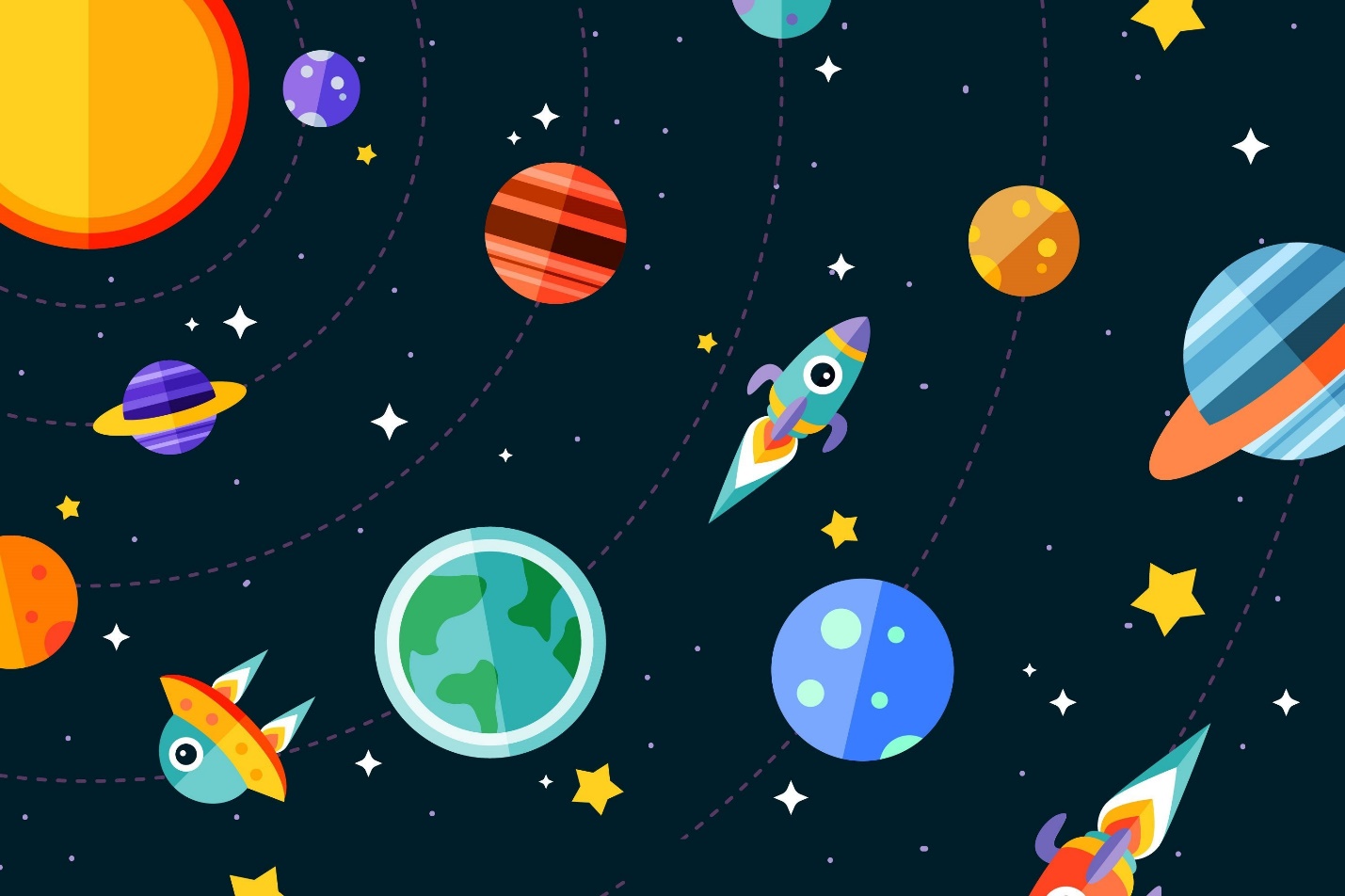 ЛексикаСловарь ребенка 5-6 лет должен включать слова:Предметный словарь: космос,  комета,   космонавт,   ракета,   метеорит,   корабль (космический),   космодром,   станция,  спутник,   полёт,   планета, Планетарий, инопланетянин, звезда, созвездие, названия планет (Марс, Юпитер и т. д.).Глагольный словарь: осваивать, запускать, летать, прилетать, приземляться.Словарь признаков: первый, космический, межпланетный, звёздное.Грамматический строй «Сосчитай-ка»Один   большой   метеорит,   два   больших   метеорита,...,   пять больших метеоритов.Один  космонавт,Одна яркая звезда, ...Одна быстрая ракета, ...Одна опытный космонавт, ...Одна далёкая планета, ...Одна ракета, Один  космический корабль, Один скафандр, Один  (млечный) путь, Одна Луна, Один  Меркурий, Один  Марс, Одна Венера, Одно Солнце«Составь предложение» В, космонавт, летит, ракете.Звёзды, светят, небе, на.В, корабль, космический, полёт, отправляется.Падает, с , комета, неба, хвостатая. «Что лишнее и почему?»Солнце, Луна, лампа.Звезда, планета, ракета.Прилуниться, припозднится, приземлиться. «Собери предложение.»Луна, это, Земля, спутник.        Луна, Земля, меньше.Луна, вращаться, Земля, вокруг.        Корабль, на, летит, космический, Луна.Яркие, небо, большие, на, звезды.Мы, Земля, живем, планета, на.Девять, вокруг, вращаются, Солнце, планет.В, астронавты, Луна, по, скафандрах, ходят.Родную, на, космонавты, Землю, возвращаются.«Скажи наоборот».Далеко- близко.Высоко – низко.далёкий — близкийтесный — свободныйбольшой — маленький улетать — прилетатьвысокий — низкий взлетать — приземлятсявключать — выключать тёмный — светлый подниматься — опускатьсяяркий — темный В солнечный день очень светло, а в космосе-....,Летом на солнце очень жарко, а в космосе-...., На земле люди совершают движения быстро, а в космосе-...., На земле работать легко, а в космосе- Где какой?На Земле – земной.На Луне - … лунныйНа солнце - … солнечный. «Один – много»  космонавт — космонавты — космонавтов и т.д.Ракета – ракеты – много ракет Планета – планеты  -  много планетКомета – кометы  - много комет Звезда – звезды - много звезд Спутник – спутники – много спутников.«Исправь ошибки»        Космонавт продает мебель.Шофер приготовился к полёту на Марс.Космонавт продаёт газеты в киоске.В парикмахерской подстригает людей медсестра.Портниха покрасила окна.Повар приготовила нитки и пришила пуговицы.С детьми проводит занятие кассир. «Подбери признак»космонавт (какой?) — ....ракета (какая?) - ….небо (какое?) - ….станция (какая?)-корабль (какой?) «Назови ласково» Солнце ЗемляКорабльЗвездаРакетаКосмонавт«Все летим в космос» Я - лечу, Мы-, Ты-, Вы-, Он-, Она-, Оно-,Они-... (буду космонавтом; приземлюсь на луну)